Программа проведения проверок квалификации «ВОЗДУХ АТМОСФЕРНЫЙ, ВОЗДУХ РАБОЧЕЙ ЗОНЫ, ПРОМЫШЛЕННЫЕ ВЫБРОСЫ В АТМОСФЕРУ», реализуемая посредством проведения межлабораторных сравнительных испытаний в 2024 годуПрограмма проводится для следующих объектов:Воздух атмосферныйВоздух рабочей зоны
Промышленные выбросы в атмосферуСроки выполнения и порядок организации работ:* указанный срок включает в себя доставку образца до Участника.  Образцы для проверки квалификацииОПК представляют собой реальные пробы, имитаторы отобранных образцов.ОПК могут требовать предварительной подготовки, выполняемой лабораторией-участником. Процедура подготовки указана в инструкции к ОПК. Указанный в настоящей программе объем (масса) образца приведен с учетом выполненной подготовки ОПК.ОПК не подходят для проведения испытаний с помощью индикаторных трубок и газоанализаторов.КОНТАКТЫАНКЕТА УЧАСТНИКА ПРОГРАММЫ 2024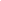 По программе        ____________________________________________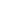 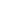 ЗАЯВКА НА УЧАСТИЕ В 2024 ГОДУ Воздух атмосферныйРаунд 1* в стоимость не входят транспортные расходы** стоимость дополнительного экземпляра 1 700 руб. (без НДС)Воздух рабочей зоныРаунд 1* в стоимость не входят транспортные расходы** стоимость дополнительного экземпляра 1 700 руб. (без НДС)Промышленные выбросы в атмосферуРаунд 1* в стоимость не входят транспортные расходы** стоимость дополнительного экземпляра 1 700 руб. (без НДС)ОбъектСроки проведения раундаПрием заявок доСроки самовывозаили отправки образцовПредоставление результатов исп. образцов Участником*, доПредоставление заключений Участникам, доТип программыРаунд 1 Раунд 1 Раунд 1 Раунд 1 Раунд 1 Раунд 1 Раунд 1 Воздух атмосферный02.09 – 29.1116.0802.09 – 13.0908.1129.11параллельнаяВоздух рабочей зоны16.09 – 13.1230.0816.09 – 27.0922.1113.12параллельнаяПромышленные выбросы в атмосферу30.09 – 28.1213.0930.09 – 11.1006.1228.12параллельная
Координатор 

Программа Татьяна ВладимировнаАбрамова

abramova.t@gso.ru+7 (812) 655-09-19 (доб. 102)Воздух атмосферныйВоздух рабочей зоныПромышленные выбросы в атмосферуПолное название юридического лица 
согласно выписки ЕГРЮЛ (для счета-фактуры)ФИО и должность
руководителя юридического лица               действует на основании ИНН/ОКПО КППОГРНБИКр/сч (наим. банка)к/сч (наим. банка)Юридический адрес (для счета-фактуры)Почтовый адрес (для обмена фин. документами)Адрес доставки образцов Моб. телефон принимающего лица+ 7 (      )ФИО контактного лица в лаборатории Адрес 
(как треб. в Свидетельстве участника)Полное наим. лаборатории / организации (как треб. в Свидетельстве участника)Номер аттестата аккредитации лаборатории (если аккредитована)ФИО руководителя лаборатории
Телефон / факс+ 7 (      )                    /   + 7 (      )Электронная почтаДоговор заключается через котировки, тендер? (если да, то на каком сайте)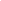 ☐ нет      ☐ да Шифр
образцаПоказательДиапазонЦена*, руб.без НДС✘Доп. 
экземпляр**Методика испытаний лаборатории (вписать)ВА-AlАлюминий0,00125 – 25 мг/м32200☐☐ВА-CdКадмий0,0002-0,006 мг/м32200☐☐ВА-MnМарганец0,00001 – 0,1 мг/м32200☐☐ВА-NiНикель0,00001 – 10 мг/м32200☐☐ВА-ZnЦинк0,001 – 10 мг/м32200☐☐ВА-PbСвинец0,00024 – 0,1 мг/м32200☐☐ВА-PbМедь0,00001 – 0,1 мг/м32200☐☐ВА-NiНикель0,00001 – 0,1 мг/м32200☐☐ВА-FeЖелезо0,00001 – 25 мг/м32200☐☐ВА-CrХром общий0,5 – 5 мг/м32200☐☐ВА-NO2Диоксид азота 0,02 – 2 мг/м32200☐☐ВА-NH3Аммиак0,01 – 6 мг/м32200☐☐ВА-CH2OФормальдегид0,001 – 0,6 мг/м32200☐☐ВА-SO2Диоксид серы0,03 – 5 мг/м32200☐☐ВА-H2SСероводород0,003 – 0,12 мг/м32200☐☐ВА-CNЦианиды0,0025-0,1 мг/м32200☐☐ВА-HFФтористый водород0,002-0,2 мг/м32200☐☐ВА-БПБенз(а)пирен0,0005-10 мкг/м32200☐☐ВА-ФФенол0,0015-0,1 мг/м32200☐☐ВА-ББензол0,01-0,2 мг/м32200☐☐ВА-PbПыль0,05-50 мг/м32200☐☐Шифр
образцаПоказательДиапазонЦена*, руб.без НДС✘Доп. 
экземпляр**Методика испытаний лаборатории (вписать)ВРЗ-MnМарганец0,00025 – 10 мг/м32200☐☐ВРЗ -ZnЦинк0,001 – 10 мг/м32200☐☐ВРЗ -PbСвинец0,00025 – 25 мг/м32200☐☐ВРЗ -PbМедь0,00025 – 25 мг/м32200☐☐ВРЗ -FeЖелезо0,002 – 50 мг/м32200☐☐ВРЗ -CrХром0,00025 – 25 мг/м32200☐☐ВРЗ-CdКадмий0,0002 – 25 мг/м32200☐☐ВРЗ-NiНикель0,00025 – 25 мг/м32200☐☐ВРЗ-AlАлюминий0,00125 – 25 мг/м32200☐☐ВРЗ-пыльПыль1,0-250 мг/м32200☐☐ВРЗ-NO2Диоксид азота1,0 – 6,5 мг/м32200☐☐ВРЗ-CH2OФормальдегид0,25 – 3 мг/м32200☐☐ВРЗ-NH3Аммиак0,01 – 6 мг/м32200☐☐ВРЗ-CH4OМетиловый спирт (метанол)0,01 – 1000 мг/м32200☐☐ВРЗ-ацетонАцетон0,05 – 1000 мг/м32200☐☐ВРЗ-ВитЕВитамин Е0,25 - 5 мг/м32200☐☐ВРЗ-ФФенол0,037 – 1000 мг/м32200☐☐ВРЗ-бензолБензол0,01 – 1000 мг/м32200☐☐ВРЗ-H2SO4Серная кислота0,5 – 300 мг/м32200☐☐ВРЗ-SO2Диоксид серы5,0 – 50 мг/м32200☐☐ВРЗ-H2SСероводород5,0 – 40 мг/м32200☐☐ВРЗ-HFФтористый водород0,01-1 мг/м32200☐☐ВРЗ-HClХлористый водород0,1-100 мг/м32200☐☐Шифр
образцаПоказательДиапазонЦена*, руб.без НДС✘Доп. 
экземпляр**Методика испытаний лаборатории (вписать)ПВ-MnМарганец0,0002 – 500 мг/м32200☐☐ПВ-ZnЦинк0,0002 – 500 мг/м32200☐☐ПВ-PbСвинец0,0005 – 1200 мг/м32200☐☐ПВ-PbМедь0,0005 – 1600 мг/м32200☐☐ПВ-FeЖелезо0,00125 – 1200 мг/м32200☐☐ПВ-CrХром0,0005 – 250 мг/м32200☐☐ПВ-CdКадмий0,0002 – 500 мг/м32200☐☐ПВ-NiНикель0,0002 – 500 мг/м32200☐☐ПВ-AlАлюминий0,00125 – 4000 мг/м32200☐☐ПВ-пыльПыль1,0-1000,0 мг/м32200☐☐ПВ-NO2Диоксид азота1,0 – 50 мг/м32200☐☐ПВ-CH2OФормальдегид0,5 – 50 мг/м32200☐☐ПВ-NH3Аммиак0,05 – 200 мг/м32200☐☐ПВ-CH4OМетиловый спирт (метанол)0,05 – 1000 мг/м32200☐☐ПВ-ацетонАцетон0,05 – 1000 мг/м32200☐☐ПВ-ВитЕВитамин Е0,25 - 5 мг/м32200☐☐ПВ-ФФенол0,04 – 1000 мг/м32200☐☐ПВ-бензолБензол0,01 – 1000 мг/м32200☐☐ПВ-H2SO4Серная кислота0,005 – 300 мг/м32200☐☐ПВ-SO2Диоксид серы5,0 – 50 мг/м32200☐☐ПВ-H2SСероводород5 – 50000 мг/м32200☐☐ПВ-HFФтористый водород0,01-1 мг/м32200☐☐ПВ-HClХлористый водород0,1-100 мг/м32200☐☐